Yacht.phpSeahorseyachtcharters site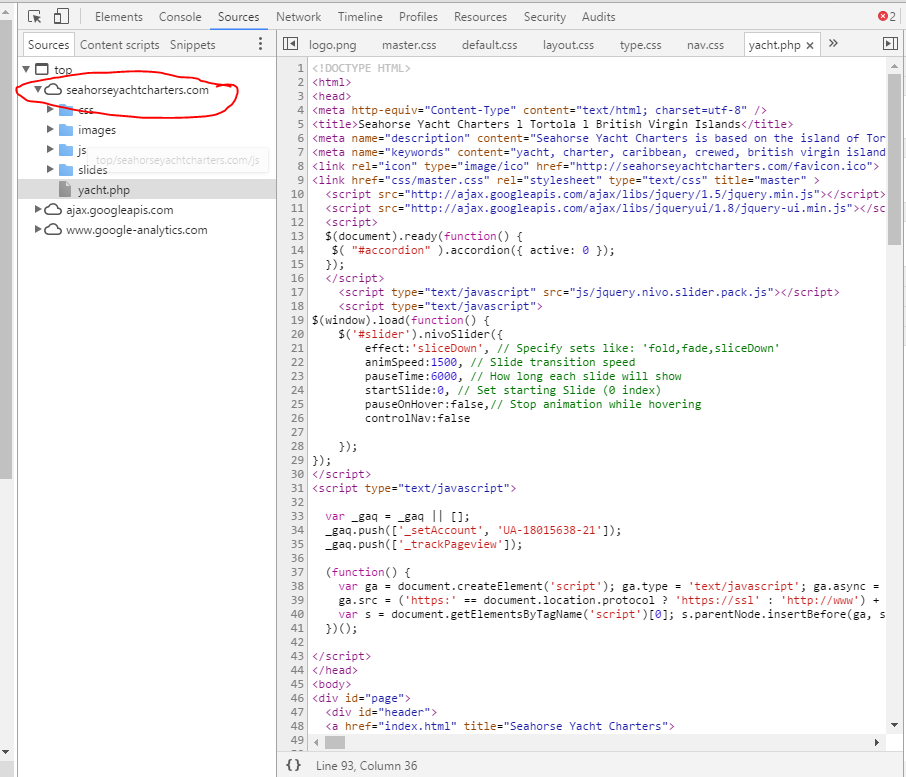 KingMediaGroup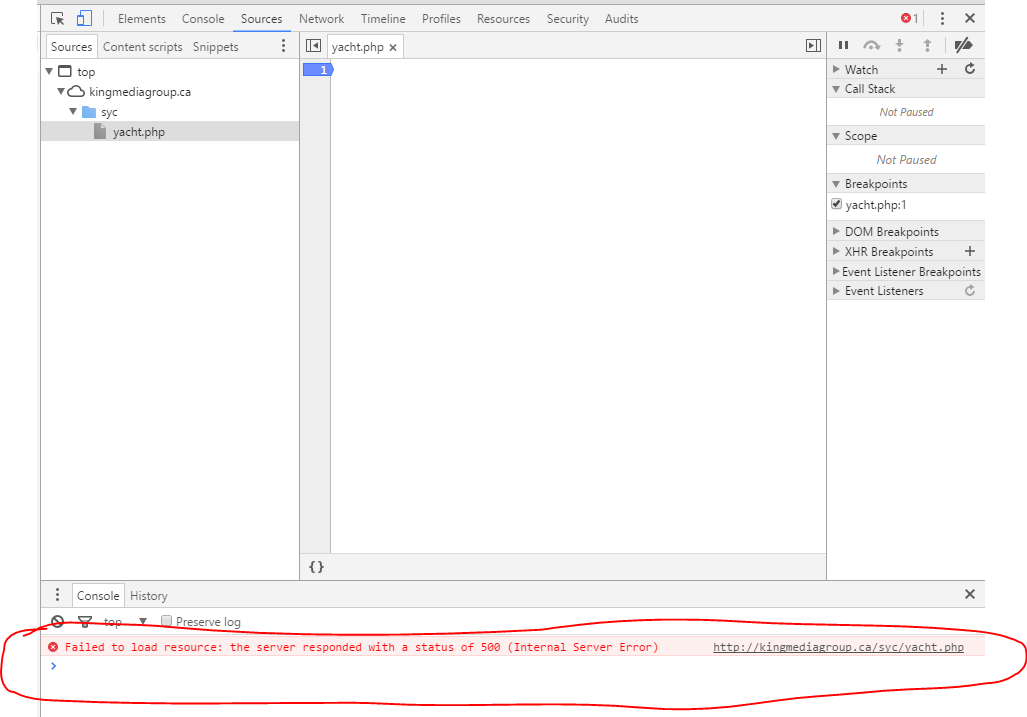 